Dear Player/Parent,You/Your Child has been selected to represent the club from 31st July through August. To remain in line with current guidelines you must ensure –You do not attend if you are displaying any symptoms or are required to isolate. Please contact your manager/captain ASAP so they can find a replacement player.You turn up ready to play as changing rooms will be shut before, during and after the game.You do not share equipment.You do not apply sweat or saliva to the ballYou bring any food and drink you wish to consume during the game as none will be provided.You always remain socially distanced, including during the gameYou comply with track and trace protocolsYou have your own supply of hand sanitiser, although the club will supply this when entering and leaving the toilet facilities and for use during the gameA reminder of our general club guidance below. If you are selected to play away, then you may receive an additional e-mail with guidance from that club. You must ensure you stay within the guidance to protect the good name of our club. Disciplinary measures may be taken for any reported breaches.Please find below the specific plans and guidance we have in place at the current time –Parking – Car parking is available here – the grass area nearest the entrance gateClub Entrance – Entrance to the ground is via the main gate which will be opened by the team managerClub Exit – Exit from the ground is via the main gate which will be locked by the team managerChanging Rooms – These will remain shut and locked Kit – Whilst the game is progressing, players can leave their kit with their parentsBar – Our bar, changing rooms and main club room will not be openFood and drink  – There will be no food or drinks provided on the day. The nearest shop for purchasing food can be found at Nisa local on the A36Spectators – We welcome friends or family as spectators, however, please remind them to socially distance and not to touch the ball at any time. They must not attend if they display any symptoms. They can park on the grass area as above. Please remind them to bring their own supplies of sanitiser.Inclement Weather – In the result of delays due to rain players and spectators must shelter in their carsConduct – All players, parents  and spectators must respect the above points and comply with government guidelines. If you do not comply with the guidance, then you may be asked to leave the club on the day and face subsequent disciplinary action.Toilet facilities - Toilets will be open, a parent must accompany any colt member to the toilet and sanitise the areas specified with antibacterial wipes and disposable gloves provided. There will be a traffic light scheme In operation which must be adhered to, whereby no more than one adult or one child and one adult Is allowed into the club house at any one time. Hands must be sanitised on entry to and when exiting from the toilet areas. If you have any questions, please contact our club welfare officer (Rowena Moore 07899 841113) or colts co-ordinator (James Hawkins 07775 624844)Best WishesRichard LightChairman W&PCC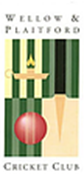 